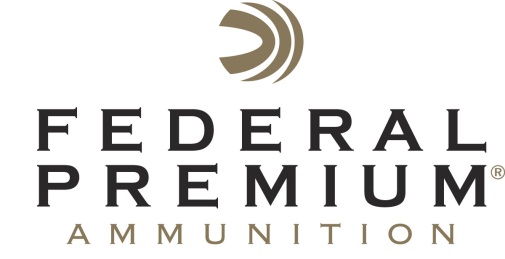  Contact: JJ ReichPublic Relations Specialist	(763) 323-3862FOR IMMEDIATE RELEASE 		  			          E-mail: pressroom@atk.comFederal Premium Offers Versatile Online Ballistics Calculator Federal Premium® introduces its online Ballistics Calculator on FederalPremium.com. The tool allows users to quickly determine trajectories for any Federal Premium rifle or handgun load, or even handloads. Shooters can manipulate a range of variables such as temperature, elevation, wind speed, sight height and zero range. Shooters can use the calculator via a Mac, PC or mobile device. Hunters and shooters will appreciate how easily they can gather, record and print information.ANOKA, Minn. – Feb. 24, 2014 – Federal Premium® introduces its online Ballistics Calculator on FederalPremium.com. The tool allows users to quickly determine trajectories for any Federal Premium rifle or handgun load by simply entering the applicable data. Reloaders can also use it for handloads. Users who create a profile can save an unlimited number of loads for future reference.Shooters will appreciate how easily they can gather, record and print information. The tool is perfect for long-range elk, deer, predator and varmint hunters, as well as benchrest and shooting competitors.The Ballistics Calculator lets shooters manipulate multiple variables such as temperature, elevation, wind speed, sight height and zero range. It displays results in inches, centimeters, MOA or Mils. Wind drift, vertical drop, velocity and energy can be calculated out to 2,000 yards.The calculator features the most up-to-date information and can be accessed from Macs, PCs and mobile devices. For more on Federal Premium and its full line of ammunition products, or to use the new Ballistics Calculator, go to www.federalpremium.com.